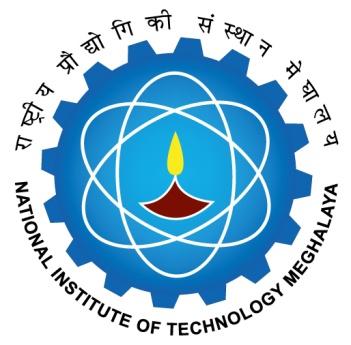 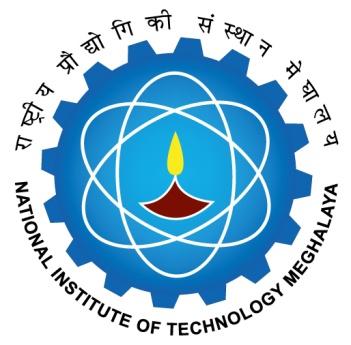 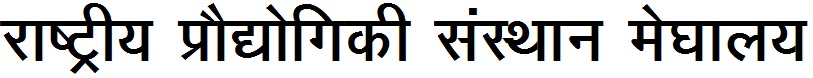 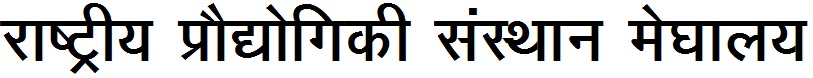  Form for proposing the Outstanding Research Fellowship Scheme Presentation											Signature of scholarDate: Proposed Date for Presentation : _______________________(By taking email consent of the Committee members, copy to be attached with this form)Signature of Co-supervisor								 Signature of Supervisor Date:											 Date: Signature of DRC ChairmanDate:Forwarded to Academic Section:Remarks:_________________________________________________________________________________________								Recommended /Not Recommended									Dean(AA)Approved /Not Approved											Director1Name  of Scholar_________________________________________________________________________________________Name  of Scholar_________________________________________________________________________________________Name  of Scholar_________________________________________________________________________________________2Roll no ____________3. Department___________4. Category (Please tick): Full time/Full Time Project Fellow5Date of Admission ____________________Date of Admission ____________________6. Date of Registration________________________7(a) Name of  Supervisor____________________________________________________________________________________(a) Name of  Supervisor____________________________________________________________________________________(a) Name of  Supervisor____________________________________________________________________________________8(b) Name of Co-Supervisor__________________________________Affiliation________________________________________(b) Name of Co-Supervisor__________________________________Affiliation________________________________________(b) Name of Co-Supervisor__________________________________Affiliation________________________________________9Total no. of semesters completed:Total no. of semesters completed:Total no. of semesters completed:10Nature of Fellowship/Scholarship/Stipend received, if any:Nature of Fellowship/Scholarship/Stipend received, if any:Nature of Fellowship/Scholarship/Stipend received, if any:11Date of Pre-submission Seminar:Date of Pre-submission Seminar:Date of Pre-submission Seminar:12Date of Thesis submission (if submitted): Date of Thesis submission (if submitted): Date of Thesis submission (if submitted): 13Title of the Thesis:Title of the Thesis:Title of the Thesis: